Name:Date:Block:From “Uncovering the Distant Past” to “foundations of Civilization”: Connecting the DotsDirections: Use your text book, powerpoint presentation in class, and class discussion to answer the following questions. What methods are used to discover the distant past?What are artifacts?What is Culture?Where did all humans originate from? What was the significance of Homo erectus?Why would early humans leave Africa? How did early humans migrate all over the world? What does the Paleolithic Ages mean?What are some characteristics of the Paleolithic age?What new tools and technologies did humans develop during the New Stone age?How does agriculture change society? How does the Neolithic Revolution create the necessary conditions for civilization? Explain.Humans ____________________in Africa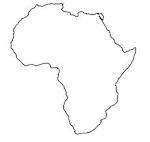 Early Humans migrated around the world through use of ______________, ______________, and ____      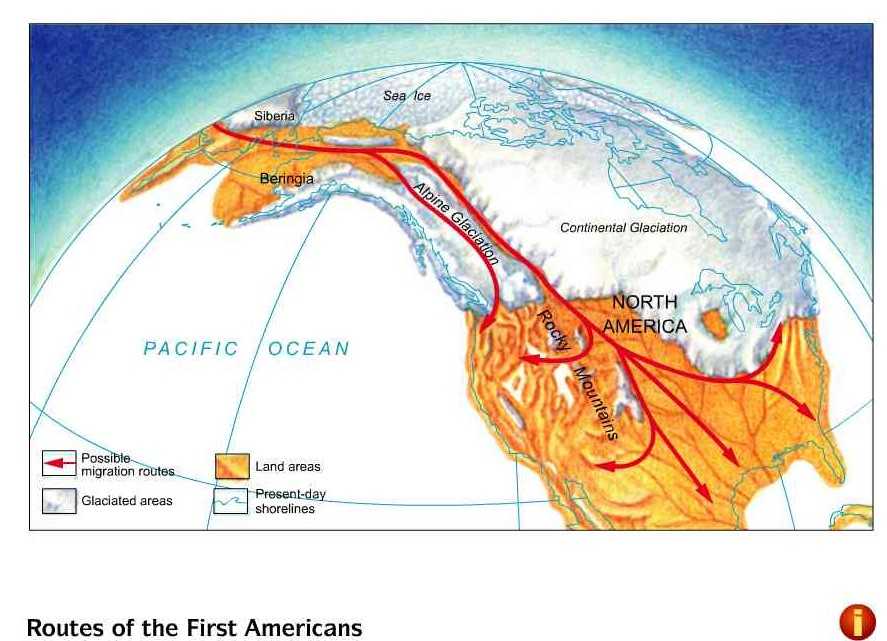 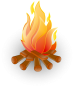 The Developent of__________________ 							Neolothic Revolution allowed for people to:							1.__________________________							2.__________________________							3. __________________________							4. __________________________Civilization